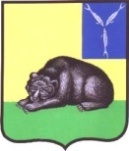  ГЛАВА МУНИЦИПАЛЬНОГО ОБРАЗОВАНИЯ ГОРОД ВОЛЬСКВОЛЬСКОГО МУНИЦИПАЛЬНОГО РАЙОНАСАРАТОВСКОЙ ОБЛАСТИП О С Т А Н О В Л Е Н  И Е    от 20 июля 2018 г.                         № 19                                      г.ВольскВ  соответствии со ст. 28 Градостроительного  кодекса Российской  Федерации, Федеральным законом от 06.10.2003 г. № 131-ФЗ «Об  общих  принципах организации местного  самоуправления  в Российской Федерации»,  Положения о публичных слушаниях Совета муниципального образования  город  Вольск, утвержденного Решением Совета  муниципального  образования  город Вольск от 14.09.2010 г. № 27/2-159,   ПОСТАНОВЛЯЮ:1. Назначить проведение публичных слушаний по обсуждению  проекта  изменений в документ градостроительного зонирования «Правила землепользования  и  застройки  муниципального  образования город Вольск Вольского   муниципального  района  Саратовской   области»,  утвержденные  Решением Совета муниципального образования город Вольск   от 16.02.2012 № 45/2-256,  в  части  изменения  границ территориальных  зон в границах  кадастрового квартала 64:42:010805. 2.  Публичные слушания назначить на 21 сентября 2018 года в 14.00 часов.3. Местом проведения  публичных  слушаний, указанных  в пункте  1 настоящего постановления,   определить малый зал (кабинет №5) администрации   Вольского  муниципального района  по адресу:   г.  Вольск,  ул. Октябрьская,  д.114 (второй этаж).4. Утвердить состав комиссии по подготовке и проведению публичных  слушаний согласно приложения № 1.	5. Комиссии  по  подготовке и проведению  публичных  слушаний, указанной в пункте 4  настоящего постановления  поручить:а)  организовать прием предложений и  замечаний  по  вопросу публичных слушаний в  кабинете № 40  здания  администрации  Вольского  муниципального  района  по адресу: Саратовская  область,  г.Вольск, ул. Октябрьская, 114.б) обеспечить  организацию и проведение публичных  слушаний  в  соответствии  с Положением  о  публичных  слушаниях Совета муниципального образования   город Вольск, утвержденным  Решением Совета  муниципального образования  город Вольск Вольского  муниципального  района   от 14.09.2010г. № 27/2-159.6. Прием предложений на  публичные слушания осуществляется до 10-00 часов  20 сентября 2018 года  (включительно).7. Опубликовать  настоящее  постановление  в очередном  номере  газеты  «Вольский  деловой  вестник».	8.  Контроль за  исполнением настоящего постановления оставляю за собой.	9. Настоящее постановление вступает в силу с момента подписания и  подлежит  официальному опубликованию.Глава муниципального образования город  Вольск                                                                                         В.В. Гуменюк    Приложение № 1  к постановлению  главы муниципального  образования                           город Вольск от  20.07.2018 г. № 19Составкомиссии  по  подготовке  и  проведению  публичных  слушанийПредседатель  комиссии – Баршутин  Вадим Витальевич, заместитель главы администрации Вольского муниципального района по муниципальному хозяйству и градостроительству;                                              Члены  комиссии:1. Гуменюк Вячеслав Владимирович,  глава  муниципального образования город Вольск;2.Кудайбергенова Анастасия Александровна, начальник отдела  землеустройства и  градостроительной деятельности администрации  Вольского  муниципального района;3. Бондаренко Людмила Владимировна, заместитель  главы администрации Вольского муниципального района по экономике, промышленности и потребительскому  рынку;4. Дудников  Антон  Викторович,  председатель  комитета по  управлению                                                           муниципальным имуществом и природными ресурсами администрации                                                            Вольского  муниципального района;5. Мельникова Елена Васильевна, начальник отдела договорных  отношений комитета  по управлению  муниципальным имуществом и природными ресурсами   администрации Вольского муниципального района;6.Алексеева Яна Анатольевна, начальник управления правового  обеспечения администрации  Вольского  муниципального района;7. Коптева Светлана Владимировна, заведующий сектором землеустройства отдела землеустройства и градостроительной деятельности администрации Вольского муниципального района;8.  Казакова  Юлия  Михайловна, заведующий сектором градостроительства  отдела землеустройства и градостроительной деятельности администрации  Вольского муниципального  района.9. Минина Татьяна Владимировна,  консультант  сектора  градостроительства  отдела землеустройства и градостроительной деятельности администрации  Вольского муниципального района.Глава муниципального образования город  Вольск                                                                                         В.В. Гуменюк   О подготовке и проведении публичных слушаний по проекту внесения изменений в документ градостроительного зонирования  «Правила землепользования  и  застройки  муниципального  образования город Вольск Вольского  муниципального района»